                                                                                                                                                                                                        О Т К Р Ы Т О Е    А К Ц И О Н Е Р Н О Е     О Б Щ Е С Т В О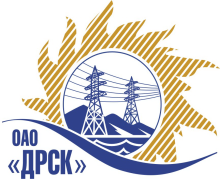 ПРОТОКОЛрассмотрения заявокПРЕДМЕТ ЗАКУПКИ:Открытый запрос предложений на право заключения Договора на поставку:  «Сборки, панели, щиты» для филиала ОАО «ДРСК» «ХЭС». (закупка № 484 раздела1.2). Плановая стоимость: 650 000 рублей без  учета НДС.ПРИСУТСТВОВАЛИ: постоянно действующая Закупочная комиссия 2-го уровня.ВОПРОСЫ, ВЫНОСИМЫЕ НА РАССМОТРЕНИЕ ЗАКУПОЧНОЙ КОМИССИИ: 1. О признании предложений соответствующими условиям закупки2. Об отклонении предложения 3. О предварительной ранжировке предложений4. О проведении переторжкиВОПРОС 1 «О признании предложений соответствующими условиям закупки»РАССМАТРИВАЕМЫЕ ДОКУМЕНТЫ:Протокол процедуры вскрытия конвертов с заявками участников.Сводное заключение экспертов Моториной О.А.,  Сазанский А.В. (ХЭС), Тимченко С.А. (ИА)Предложения участников.ОТМЕТИЛИ:1. Предложения ООО "БЭЩ" и  ЗАО ЗЭТО "ЭнергоСила" признаются удовлетворяющим по существу условиям закупки. Предлагается принять данные предложения к дальнейшему рассмотрению.ВОПРОС 2 «Об отклонении предложений»РАССМАТРИВАЕМЫЕ ДОКУМЕНТЫ:Протокол процедуры вскрытия конвертов с заявками участников.Сводное заключение экспертов Моториной О.А. Сазанского А.В. (ХЭС), Тимченко               С.А. (ИА)Предложения участников.ОТМЕТИЛИ:ООО "ТЭС" (630071, Новосибирская обл., г. Новосибирск, ул. Станционная, 60/1)    Участник не предоставил опросные листы.ООО "ПКФ "Автоматика" (Красноармейский проспект, д. 7, а/я 547; г. Тула; Россия; 300041.)   2.1 В заявке участника в п.1 на странице 9 документа «Техническое предложение» предлагает панель ЩО 70-1-42 без счетчика и GSM-модема, а в технических характеристиках предлагаемого к поставке оборудования, приведённых в таблице 3 в п.4.2 указывает счетчик РиМ 489.02.ВК3.           2.2 В технических характеристиках предлагаемого к поставке оборудования, участником  указаны разъединители типа PE19-41 1000 А без предохранителя, что не соответствует условиям п. 4.1.7 технического задания и п.2.1 опросного листа (в техническом задании заказчика: разъединитель предусмотрен с предохранителем типа РПС). ООО "Амурэлектрощит" (РФ, 675000, Амурская обл., г.Благовещенск, ул.Нагорная, д.19)     3.1 В технических характеристиках предлагаемого к поставке оборудования, указаны разъединители типа PE19 1000 А без предохранителя, что не соответствует условиям п. 4.1.7 технического задания и п.2.1 опросного листа (в техническом задании заказчика: разъединитель предусмотрен с предохранителем типа РПС).3.2 В технических характеристиках предлагаемого к поставке оборудования для панели типа ЩО-70-1-95 участником указаны габаритные размеры 2200х800х600 мм, что не соответствует п.4.1.7 технического задания, а именно п.10,11,12 опросного листа (в техническом задании заказчика:  панель типа ЩО-70-1-95 – торцевая, должна иметь размеры 2200х600х60 мм). ООО "Электросистемы" (680000, г. Хабаровск, ул. Тургенева-34)                                Участник не предоставил опросные листы.ООО УК "Радиан" (664040, Иркутская область, г. Иркутск, ул. Розы Люксембург, д. 184) 5.1 В технических характеристиках предлагаемого к поставке оборудования для панели типа ЩО-70-1-95 участником указаны габаритные размеры 2200х800х600 мм, что не соответствует п.4.1.7 технического задания, а именно п.10,11,12 опросного листа (в техническом задании заказчика:  панель типа ЩО-70-1-95 – торцевая, должна иметь размеры 2200х600х60 мм). Предлагается отклонить предложения данных участников от дальнейшего рассмотренияВопрос 3 «О предварительной ранжировке  предложений»РАССМАТРИВАЕМЫЕ ДОКУМЕНТЫ:Протокол процедуры вскрытия конвертов с заявками участников.Сводное заключение экспертов Моториной О.А. и  Сазанский А.В. (ХЭС), Тимченко С.А. (ИА)Предложения участников.ОТМЕТИЛИ:В соответствии с требованиями и условиями, предусмотренными извещением о закупке и Закупочной документацией, предлагается предварительно ранжировать предложения следующим образом: ВОПРОС 3 «О проведении переторжки»ОТМЕТИЛИ:Учитывая результаты экспертизы предложений Участников закупки, Закупочная комиссия полагает целесообразным проведение переторжки.РЕШИЛИ:1. Признать предложения ООО "БЭЩ" г. Иркутск, ЗАО ЗЭТО "ЭнергоСила" г. Томск соответствующими условиям закупки.2.  Утвердить предварительную ранжировку предложений:1 место: ООО "БЭЩ" г. Иркутск 2 место: АО ЗЭТО "ЭнергоСила" г. Томск3. Отклонить предложения: ООО "ТЭС" ,ООО "ПКФ "Автоматика",ООО "Амурэлектрощит",ООО "Электросистемы",ООО УК "Радиан"         4. Провести переторжку.Пригласить к участию в переторжке следующих участников: ООО "БЭЩ" г. Иркутск, ЗАО ЗЭТО "ЭнергоСила" г. Томск Определить форму переторжки: очно-заочная.Назначить переторжку на 22.04.2013 в 17:00 час. (благовещенского времени).Место проведения переторжки: Электронная торговая площадка www.b2b-energo.ru. Техническому секретарю Закупочной комиссии уведомить участников, приглашенных к участию в переторжке о принятом комиссией решении.ДАЛЬНЕВОСТОЧНАЯ РАСПРЕДЕЛИТЕЛЬНАЯ СЕТЕВАЯ КОМПАНИЯУл.Шевченко, 28,   г.Благовещенск,  675000,     РоссияТел: (4162) 397-359; Тел/факс (4162) 397-200, 397-436Телетайп    154147 «МАРС»;         E-mail: doc@drsk.ruОКПО 78900638,    ОГРН  1052800111308,   ИНН/КПП  2801108200/280150001№ 226-МР               город  Благовещенск16.04.2013г.Место в предварительной ранжировкеНаименование и адрес участникаЦена заявки и иные существенные условия1 местоООО "БЭЩ" г. Иркутск  Цена: 354 133,05 руб. (Цена без НДС). Существенные условия: Срок поставки: 5-6 недель с момента заключения договора поставки. Условия оплаты -  в течение 30 календарных дней с момента получения продукции на склад грузополучателя. Гарантийный срок: 36 месяцев. Предложение действительно до 02.06.2013г.2 местоЗАО ЗЭТО "ЭнергоСила" г. ТомскЦена: 526 581,00 руб. (Цена без НДС) Существенные условия: Срок поставки: через 50-60 дней  после заключения договора (до 31.05.2013г.). Условия оплаты – в течение 30 дней после поставки, до 30.06.2013г. Гарантийный срок: 3 года. Предложение действительно до 02.07.2013г.Ответственный секретарь________________________О.А.Моторина